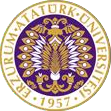 T.C.ATATÜRK ÜNİVERSİTESİTOPLUMSAL DUYARLILIK PROJELERİ UYGULAMA VE ARAŞTIRMA MERKEZİ“Beslenme Dedektifleri”Proje Kodu: 60892A679C27ASONUÇ RAPORUProje Yürütücüsü:Prof. Dr. Esen TAŞĞINSağlık Bilimleri FakültesiTemmuz, 2021
ERZURUMÖNSÖZBeslenme; yaşamımızı sürdürmek,  büyüme ve gelişmemizi sağlamak,  sağlığımızı iyileştirmek, korumak ve  geliştirmek için gerekli olan besin  ögelerini vücudumuza almak ve on-  ları vücudumuzda kullanmaktır. Sağlıklı beslenmenin temelinde yeterli ve dengeli beslenme gelmektedir, bu da ; vücudumuzun büyümesi, yenilenmesi  ve çalışması için gerekli olan enerji ve besin ögelerini yeterli miktarda vücudumuza alarak olur.	Sağlıklı beslenmenin en etkili  yollarından biri ürünleri bilinçli  olarak satın almaktır. Etiket üzerinde yazan beslenme  bilgileri, ürünün bize sağlayacağı  fayda veya zararlar hakkında önemli bilgiler içerir. Satın alınan bir  ürünün etiketi üzerin porsiyon, kalori, yağ, tuz, karbonhidrat, protein, vitamin, lif, mineral vb. içerikleri gösteren beslenme bilgileri  bulunur.  Herhangi bir ürün satın alındığı zaman üzerinde bulunan etiketi  mutlaka okunmalıdır. Etiket okuma alışkanlığı kazanmak, etiket bilgilerinin ne anlama geldiğini bilmek hazır gıdaların tüketimi açısından oldukça önemlidir, çünkü bize  ürünün sağlayacağı fayda  veya zararlar hakkında önemli  bilgiler verir. Bu ne nedenle besin etiketi  okuma bilincinin oluşturulması ve yaygınlaştırılması oldukça önemlidir. Bu bilincin özellikle ilk ve orta okul dönemlerindeki  çocuklara aşılanması çok daha önemlidir.ÖZETBesin etiketi üretici ve tüketici arasında önemli bir araçtır. Besin etiketi okuma beslenme eğitimlerinde önemli bir yere sahiptir. Ayrıca besin içeriği hakkında tüketiciye bilgiler sağlayarak tüketicilerin yeterli ve dengeli beslenmesine yardımcı olmaktadır. Ülkemizde çocukluk çağı obezitesinin artmasıyla çocuklarda beslenme eğitimi ön plana çıkmıştır. Bu eğitimin basamaklarından biri de besin etiketi okuma alışkanlığının geliştirmesidir. Özellikle okul temelli eğitimlerle çocukların besin etiketini daha etkin kullanımı ve sağlıklı seçimler yapması sağlanabilir. Ancak ülkemizdeki literatür incelendiğinde çocuklarda besin etiketi okuma eğitimlerinin daha geri planda kaldığı görülmektedir. Bu çalışma ortaöğretim öğrencilerinin sağlıklı besin tercihleri yapabilmeleri ve besin etiketlerinde yer alan bilgileri kullanabilmeleri için farkındalıklarının artırılması amacı ile planlanmıştır.Bulunduğumuz pandemi süreci göz önüne alınarak herhangi bir sorun yaşamamak için öncelikli olarak Erzurum Milli Eğitim Müdürlüğü ile görüşülmüş, eğitim verilecek okullar belirlenmiş ve gerekli izinler yazılı olarak alınmıştır. Mayıs ayında, Erzurum İl Milli Eğitim Müdürlüğü’nün belirlediği tarih ve saatte İMKB İnönü Ortaokulu, Gazi Ortaokulu, Saltukbey Ortaokulu, Ömer Nasuhi Bilmen Ortaokulu, Atatürk Ortaokulu ve Osman Gazi Ortaokulu’nda “Beslenme Dedektifleri” eğitimi için takvim oluşturulmuştur. Zoom online platformu üzerinden okul tarafından belirlenen derslere sınıf öğretmenleri ile bağlanılmış 50 dakika süre ile eğitim verilmiş, son 10 dakika soru ve cevap bölümü ile öğrencilerden gelen sorular cevaplandırılmıştır. Okul müdürü ve sınıf öğretmenin izniyle çeşitli kayıtlar veya  eğitimlerin fotoğrafları alınmıştır. Eğitim sonrasında eğitime katılan öğrenciler için her bir okula verilen eğitim içeriğine uygun hazırlanmış olan yirmi beşer adet el broşürü posta yolu ile veya elden ilgili okullara ulaştırılmıştır.  Bu proje Atatürk Üniversitesi Toplumsal Duyarlılık Projeleri tarafından desteklenmiştir.Anahtar Kelimeler: Beslenme, besin etiketi, obeziteABSTRACTWith the "I Exist in Robotic Coding with Mbot" project, it is aimed that the working group consisting of 6th grade students of Sıddık Tivnikli Hafız İmam Hatip Secondary School provide education in this field and realize the first robotic coding applications.The school where the project is carried out is the project school and the students are admitted to the school with an exam held throughout the province. Here, while students continue their academic education, they simultaneously receive hafiz training within the Quran Course affiliated with the Directorate of Religious Affairs. The idea of the project emerged from the need for students who continue their education with an intense pace to continue their educational studies with fun and scientific activities. The project was carried out with a study group formed with three 6th grade students who are successful in their courses. All work done during the project implementation process was coordinated with the school administration. The materials provided within the scope of the project can be reused, which increases the sustainability of the project. With the termination of the project, all materials were delivered to the school administration in order to enable the use of other students.This project was supported by Atatürk University Social Awareness Projects.Keywords: Robotic, Coding, Mbot, Arduino.MATERYAL VE YÖNTEMAraştırmanın TürüBu çalışma bir Toplumsal Duyarlılık Projesi’dir.Araştırmanın Yapıldığı Yer ve ZamanÇalışma,  27.04.2021-04.05.2021 tarihleri arasında Erzurum İl Milli Eğitim Müdürlüğüne bağlı İMKB İnönü Ortaokulu, Gazi Ortaokulu, Saltukbey Ortaokulu, Ömer Nasuhi Bilmen Ortaokulu, Atatürk Ortaokulu ve Osman Gazi Ortaokullarında  gerçekleştirilmiştir.Projenin UygulanışıProjede Beslenme dedektifleri temalı eğitim için Besin etiketi okuma konulu eğitim sunuları hazırlanmış ve aşağıdaki program dahilinde okul yöneticileriyle iletişim kurularak en programda belirtilen saatler veya okulun uygun gördüğü saatler için zoom bağlantılı ID adresleri alınıp okullarla paylaşılmıştır. Sunum yapacak öğrenci ve hoca eşliğinde yaklaşık 50 dk süreli eğitimler verilmiş, 10 dk soru cevap bolümü yapılmıştır. Eğitimlerde teorik bilgi, besin etiketini içeren animasyonlar ve küçük ödüllü  soru cevap bölümlerinden oluşmuştur.Proje çalışmaları tamamlandıktan sonra projede yer alan okullara projedeki konuyu kapsayan 3 farklı el broşürleri hazırlanarak batırılmış ve ilgili okullara elle teslim edilmiştir.Beslenme Dedektifleri Eğitiminin verildiği okullar ve eğitimin tarih ve saatleriPROJEDE HAZIRLANARAK DAĞITILAN BROŞÜRLERBroşür 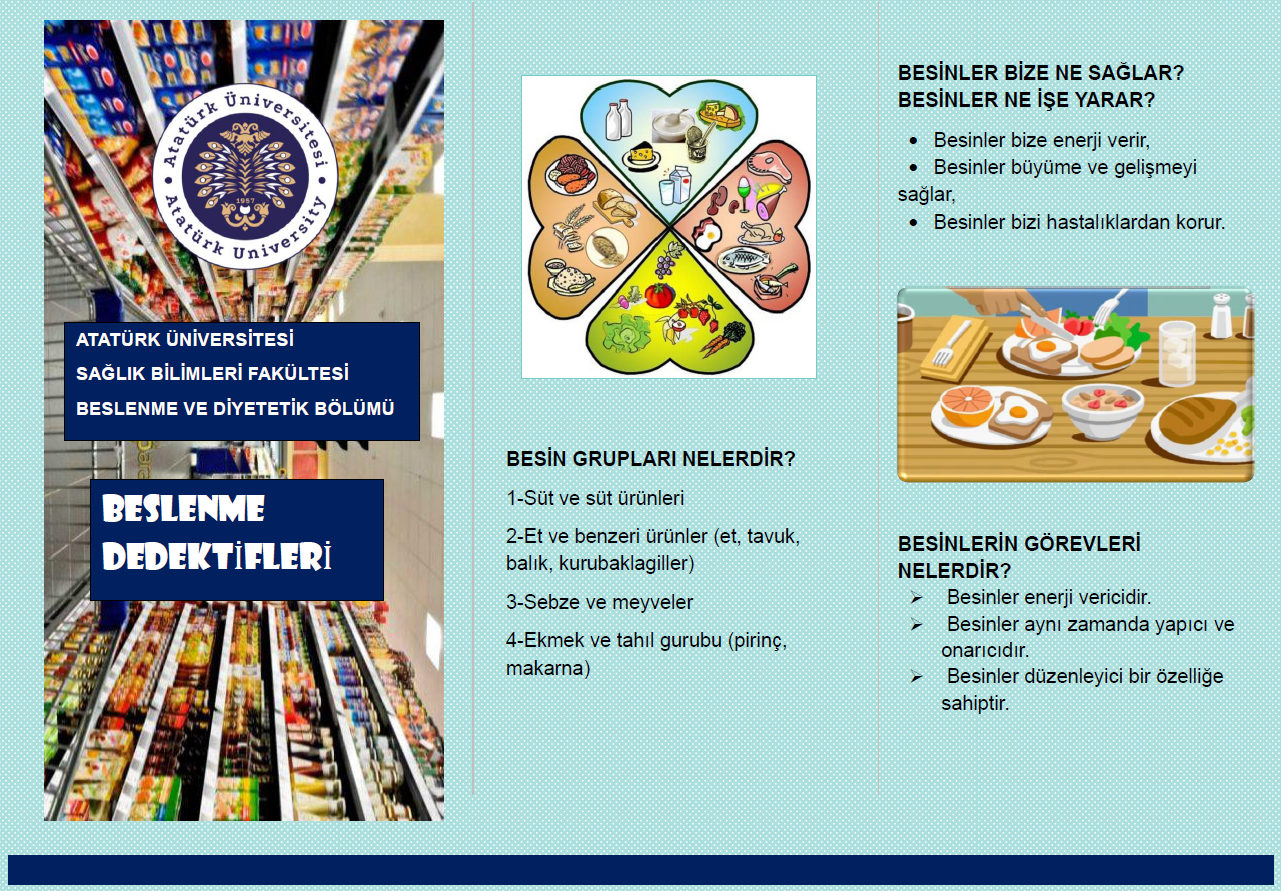 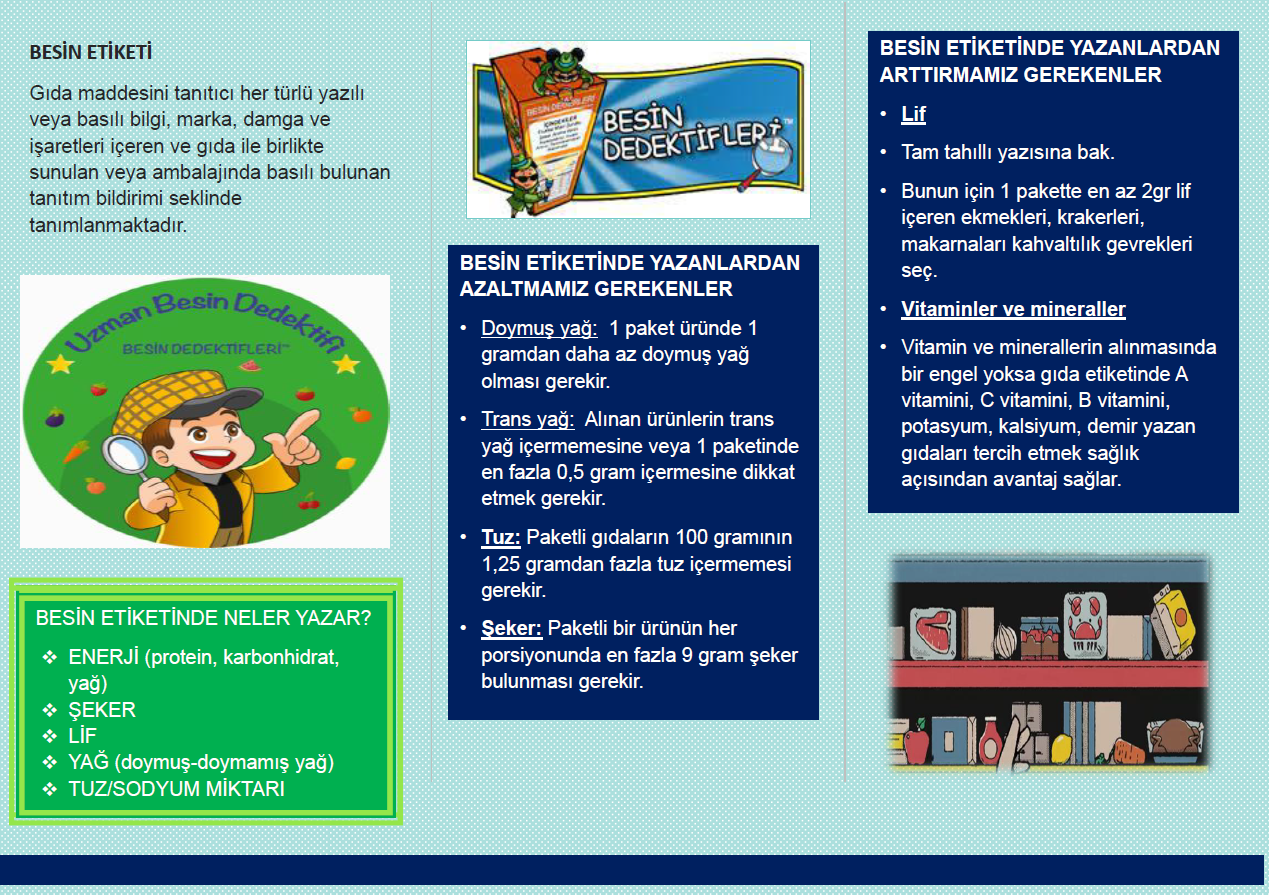 Broşür 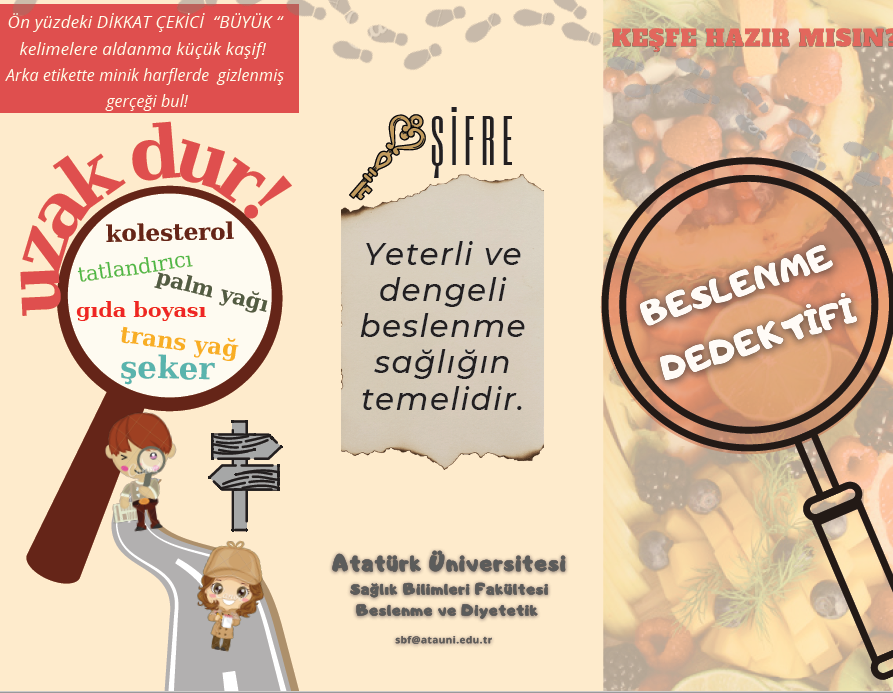 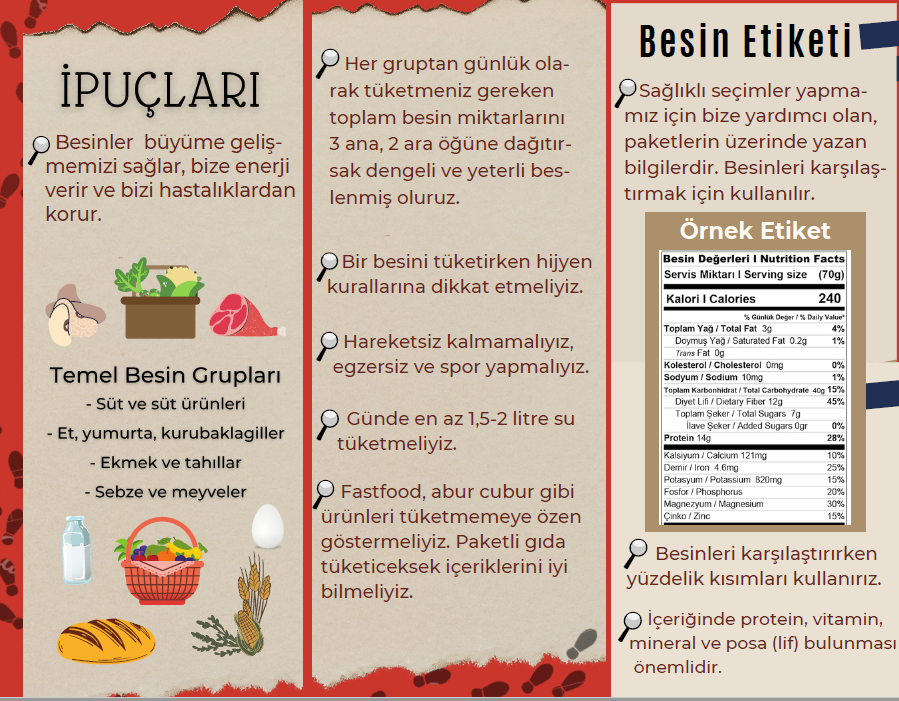 Broşür 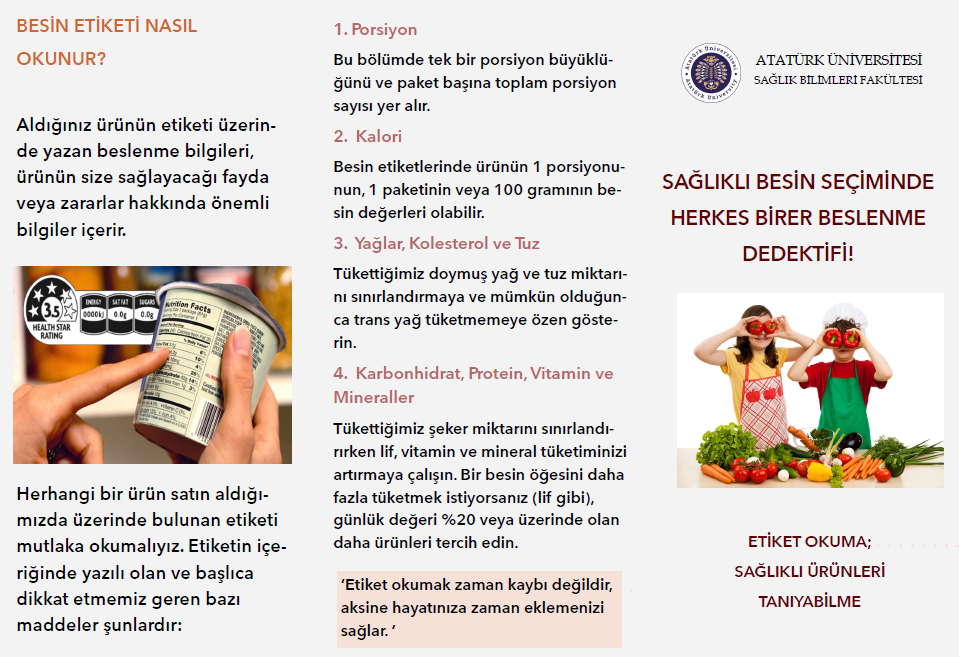 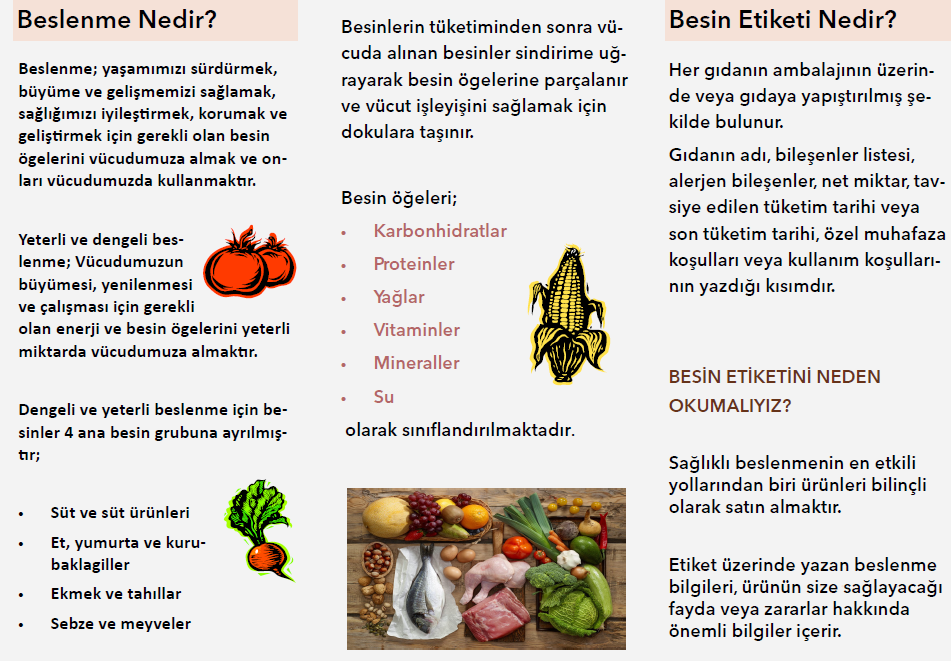 PROJE UYGULAMASINA AİT GÖRSELLER6 ortaokulda belirlenen tarih ve saatlerde zoom bağlantılı online platformda verilen eğitimlere ait fotoğraflar aşağıda sunulmuştur. Herbir oturuma beklenen sayılarda öğrenci katılımı sağlanmış olup, oturumların herbirisinde okul bir okul temsilcisi de (müdür, müdür yrd.  veya sınıf öğretmeni) katılmıştır.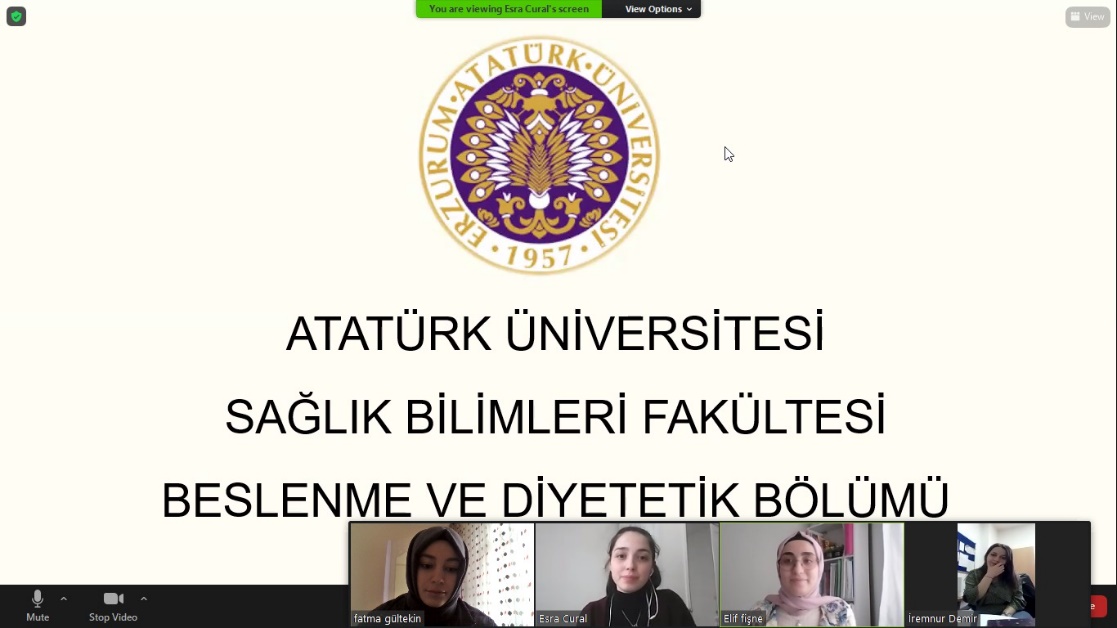 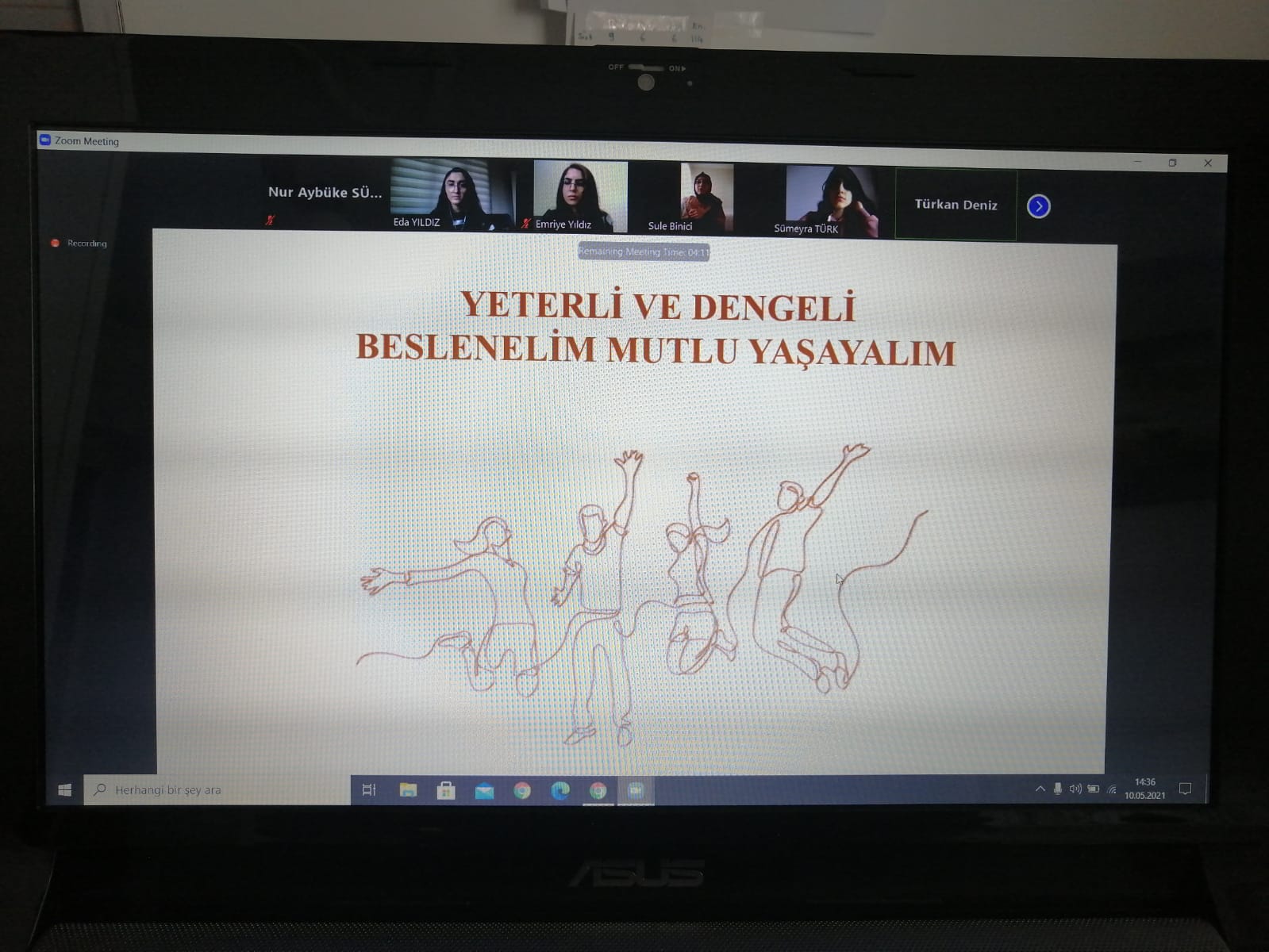 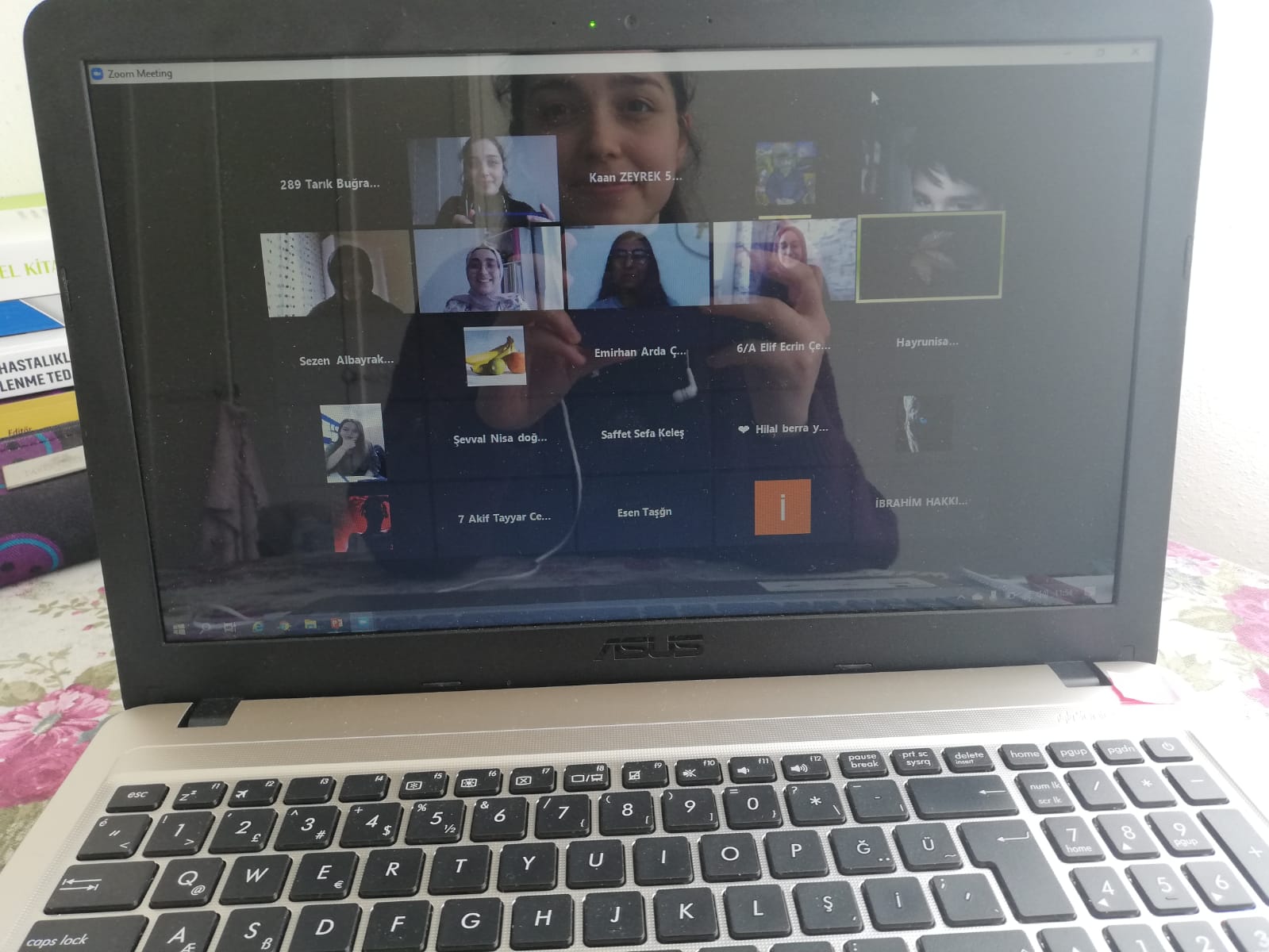 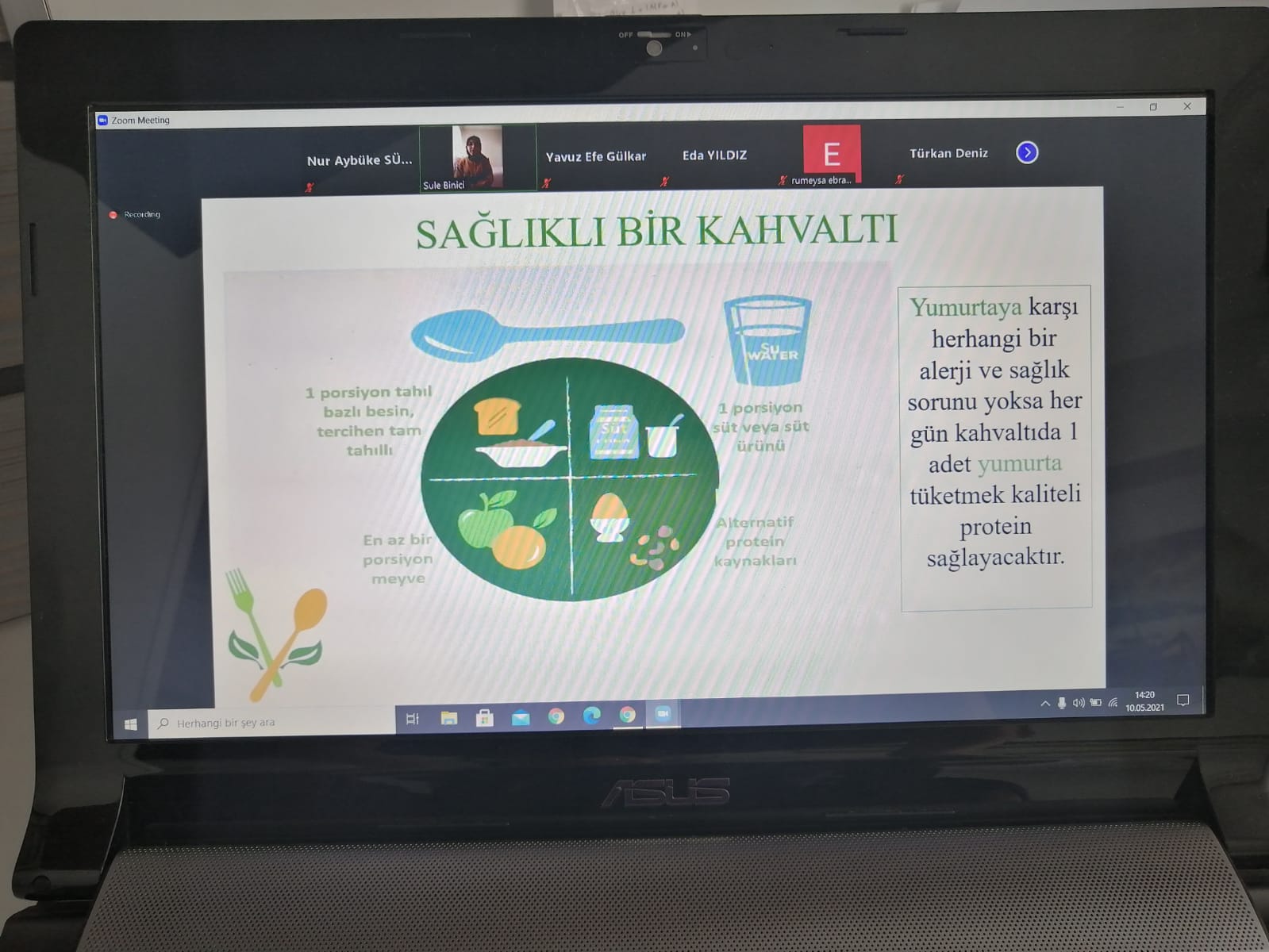 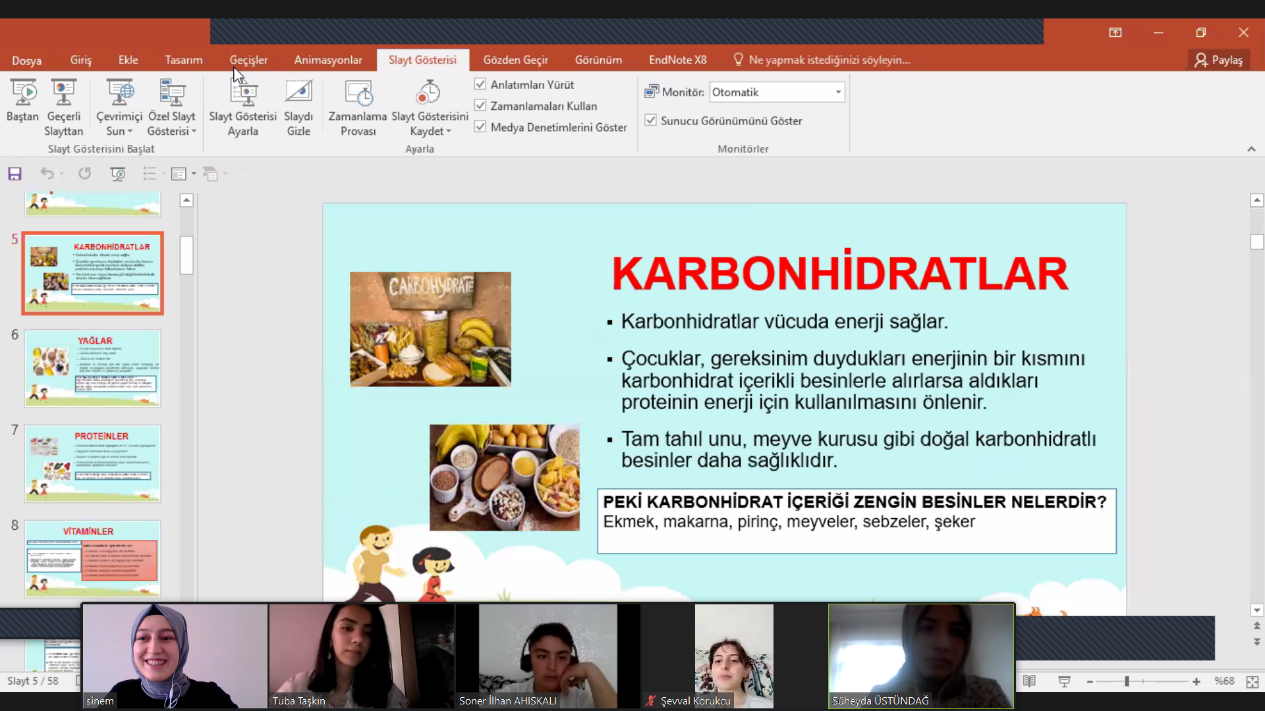 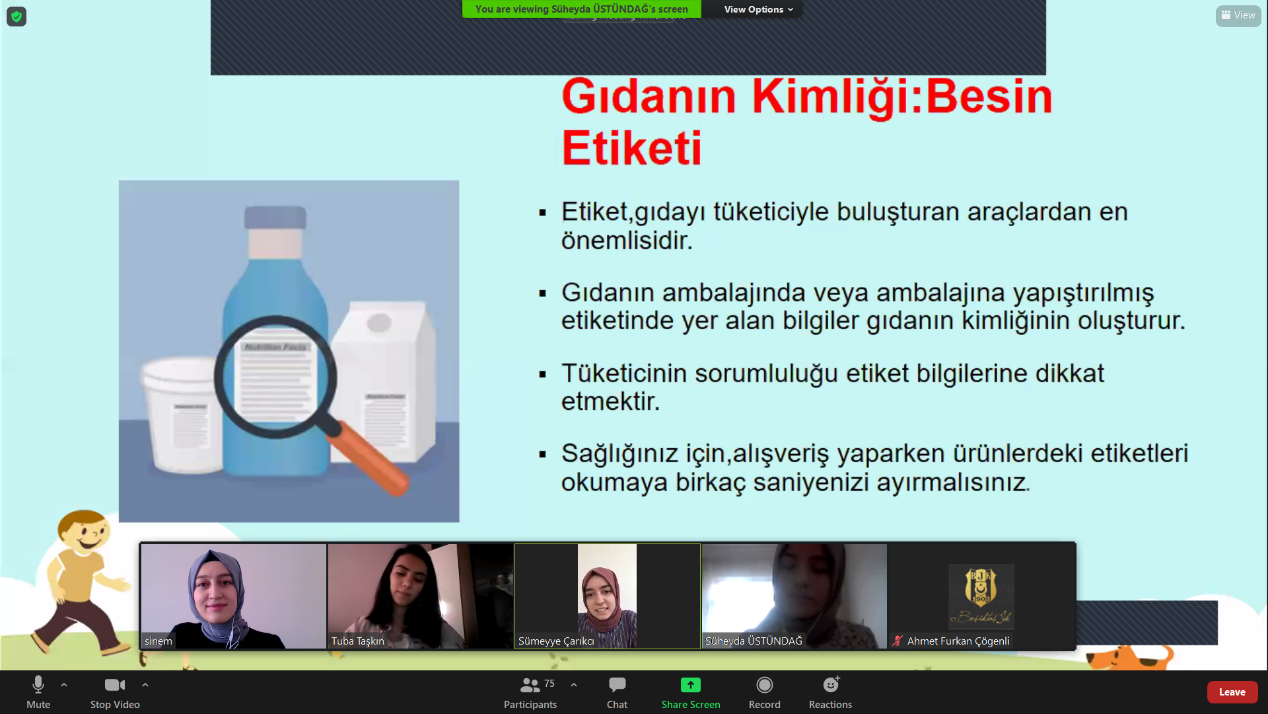 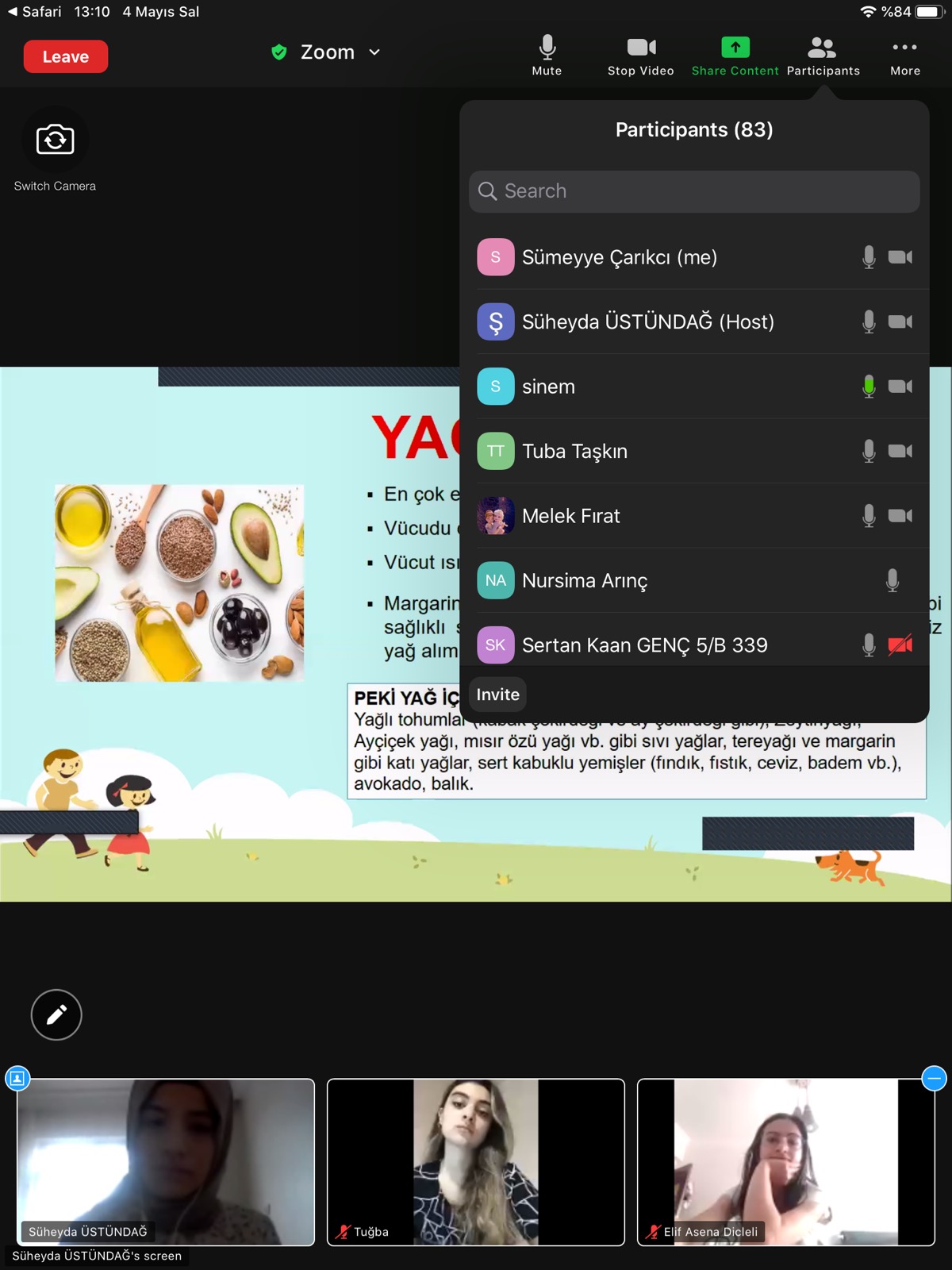 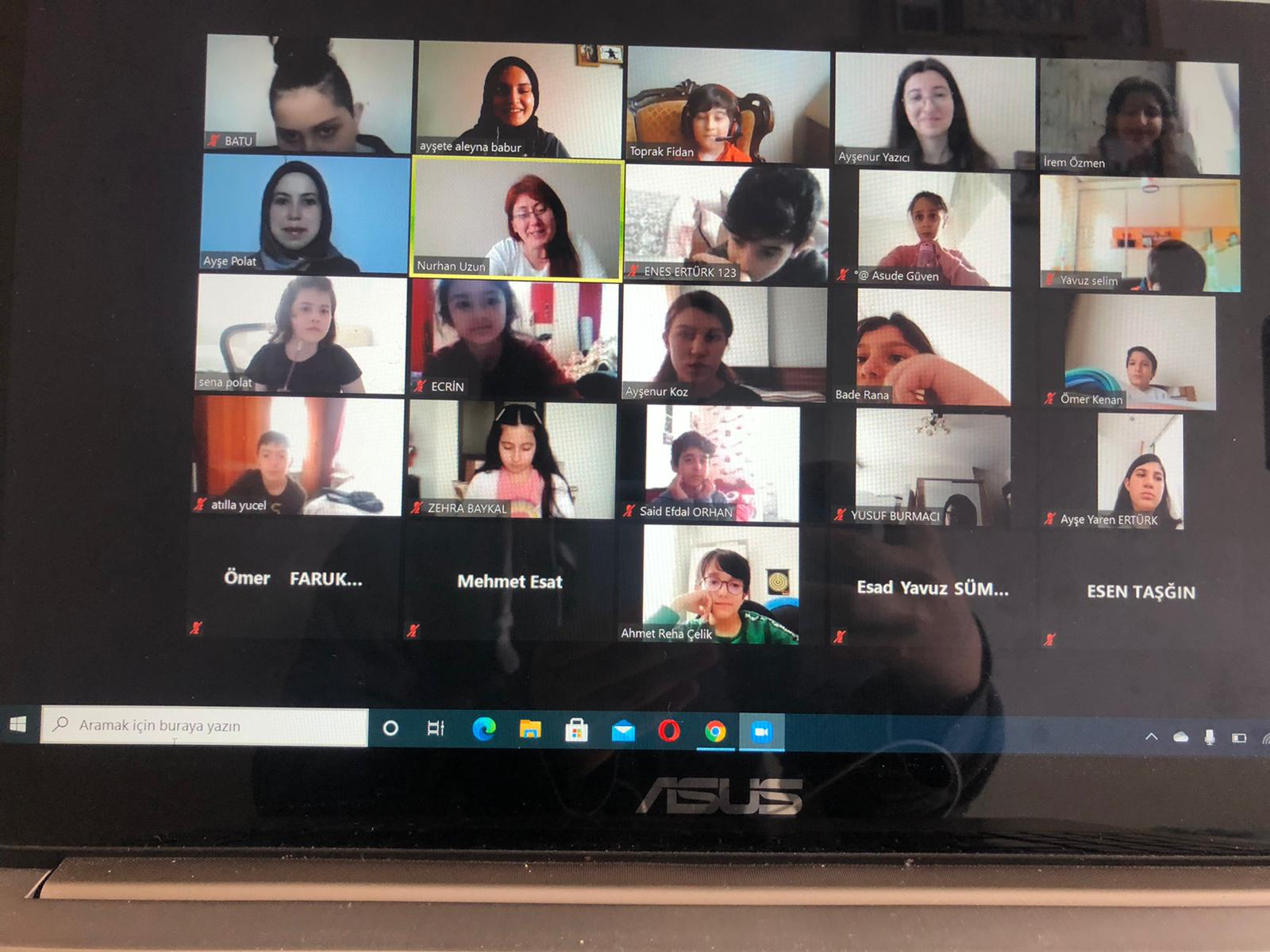 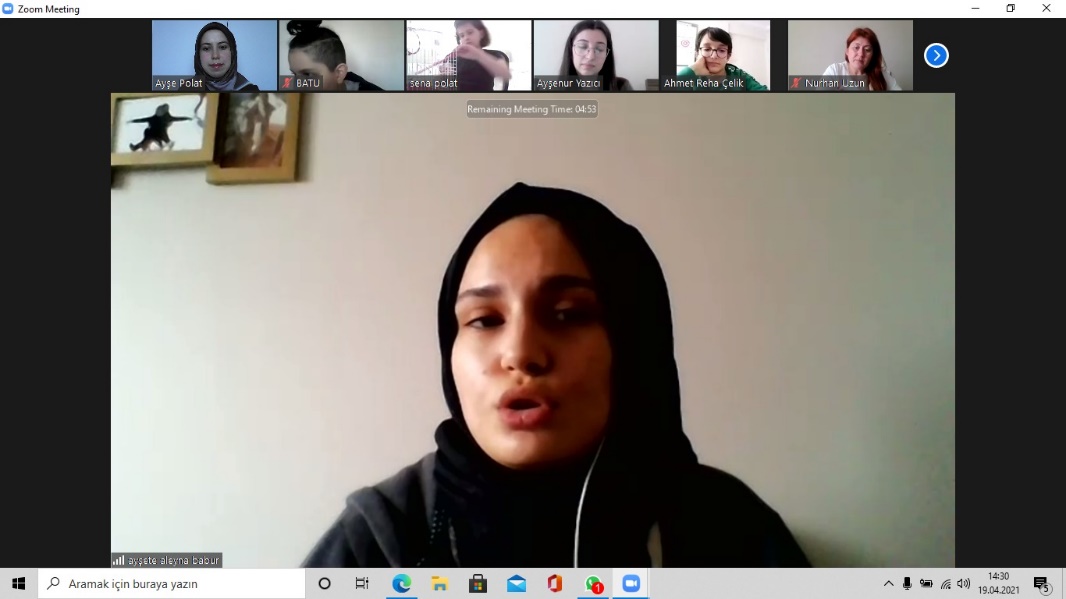 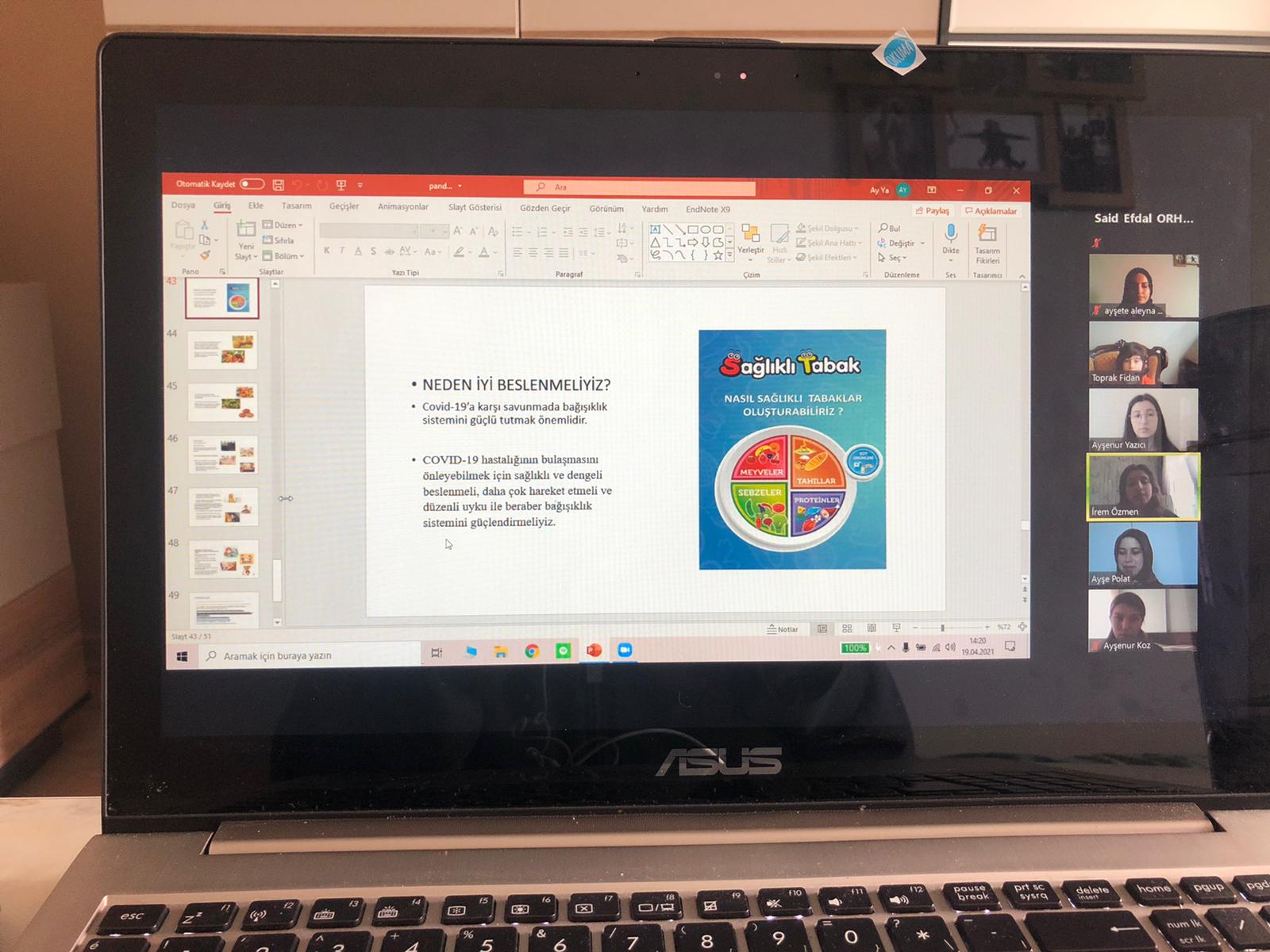 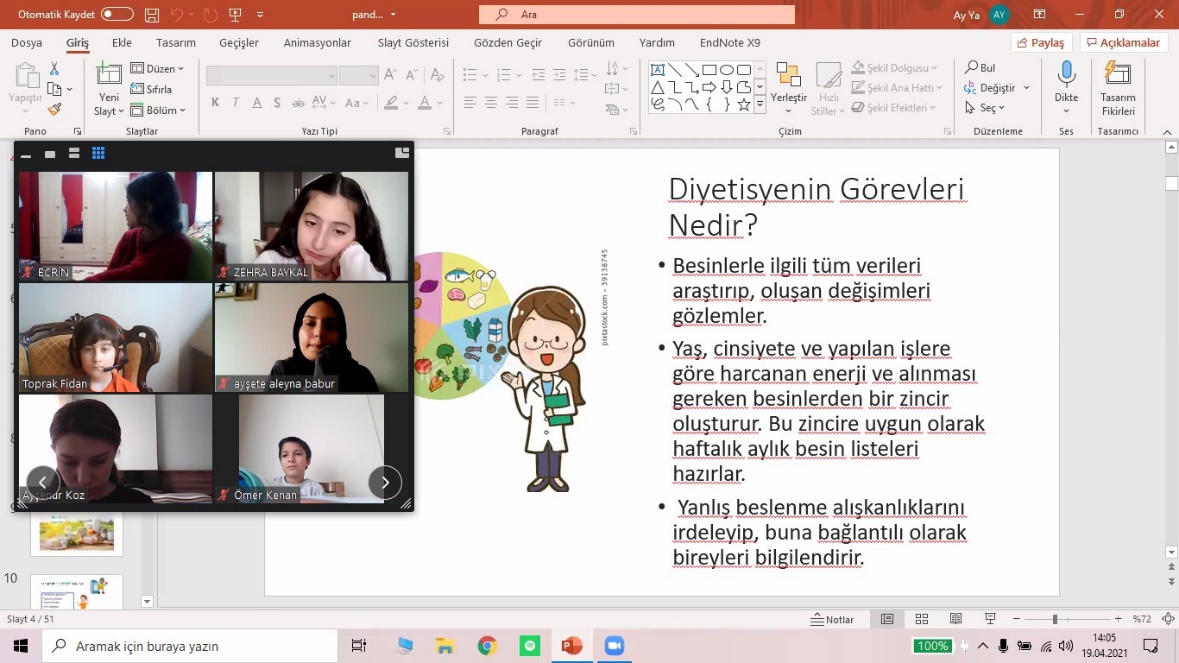 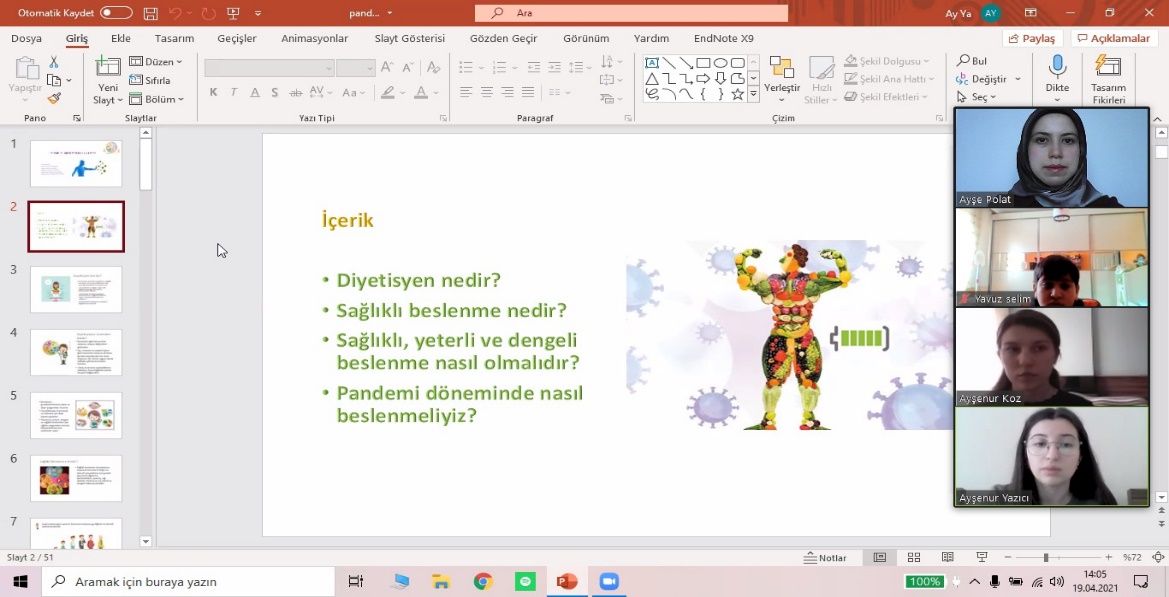 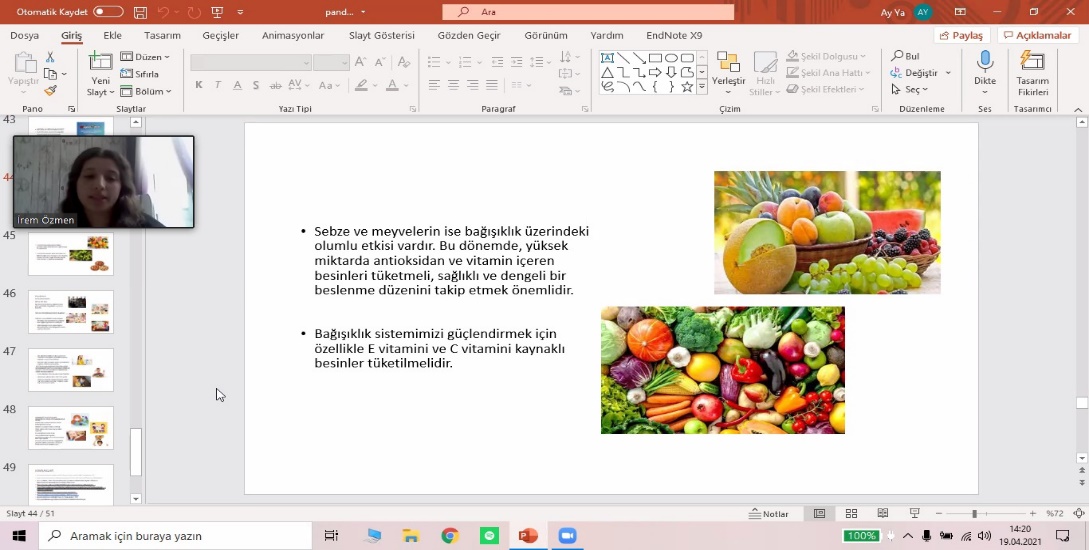 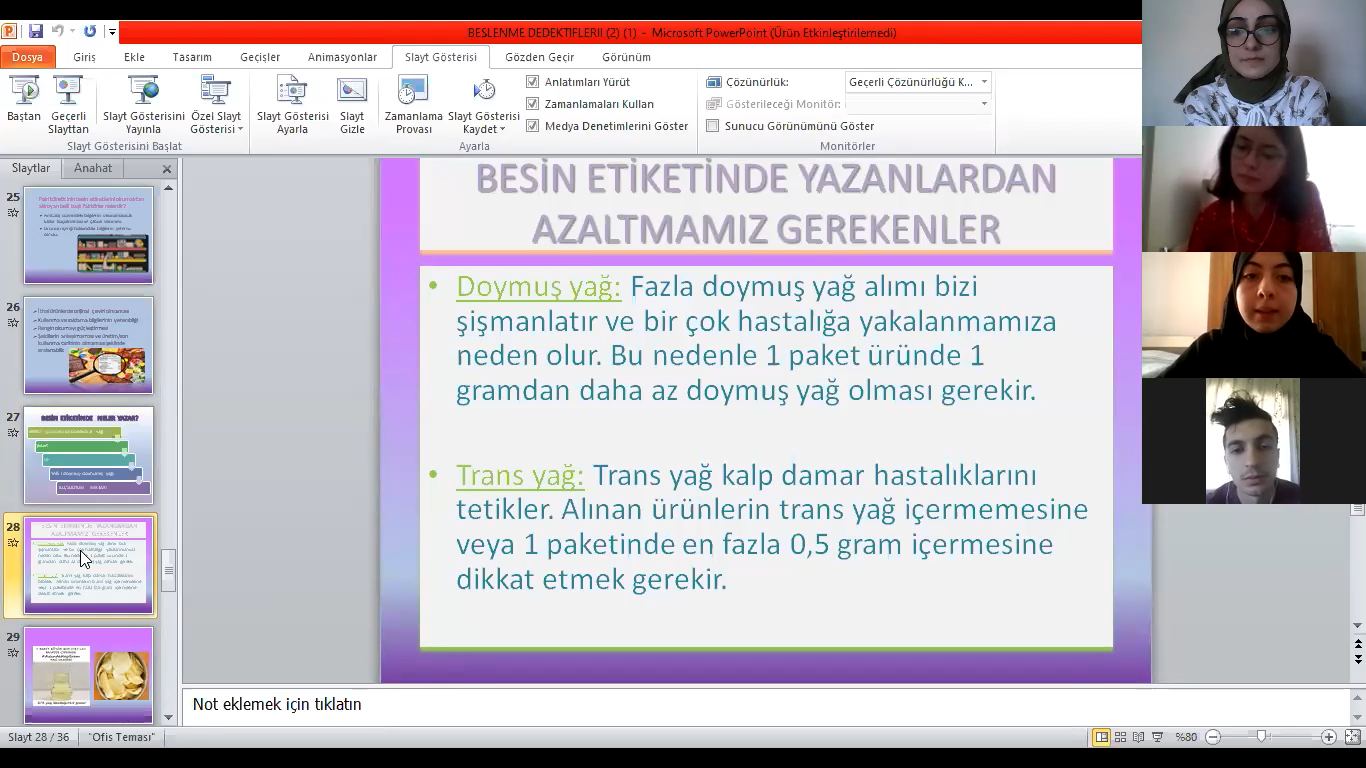 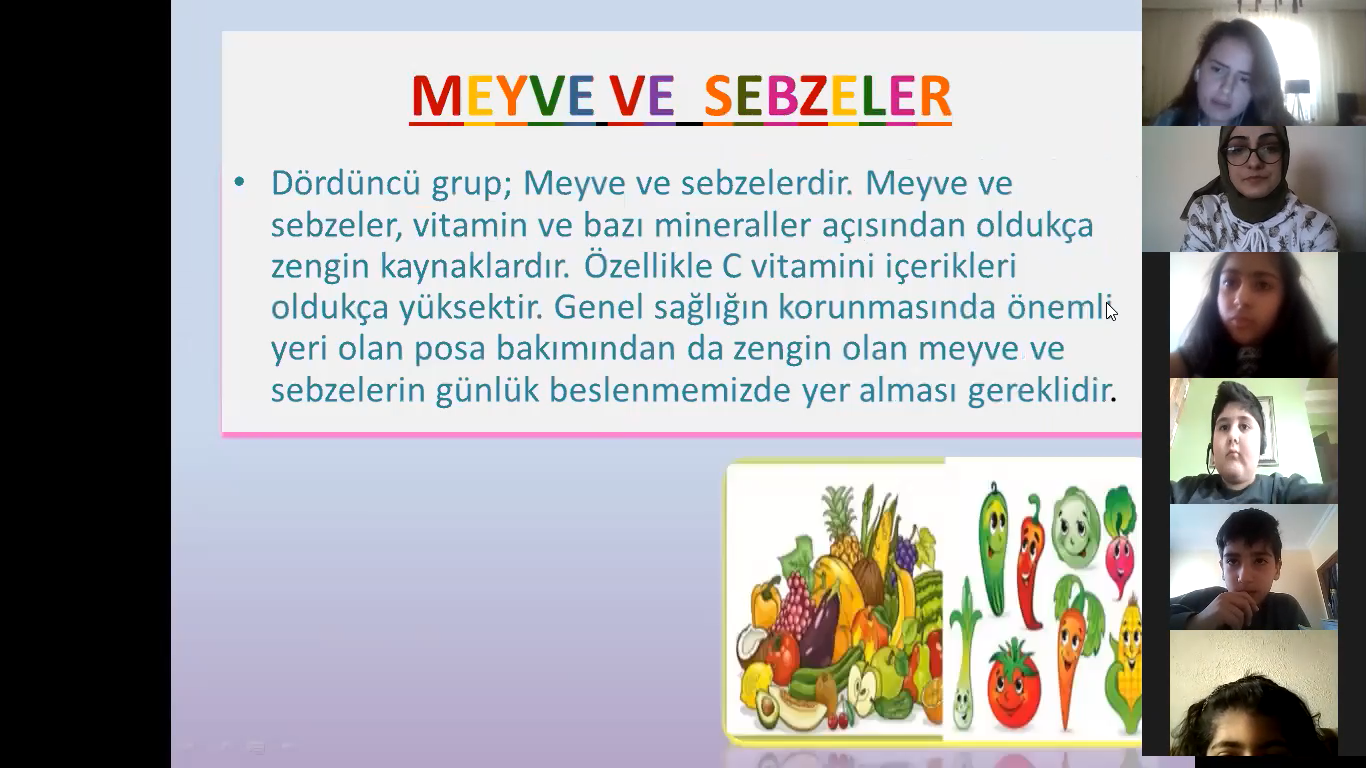 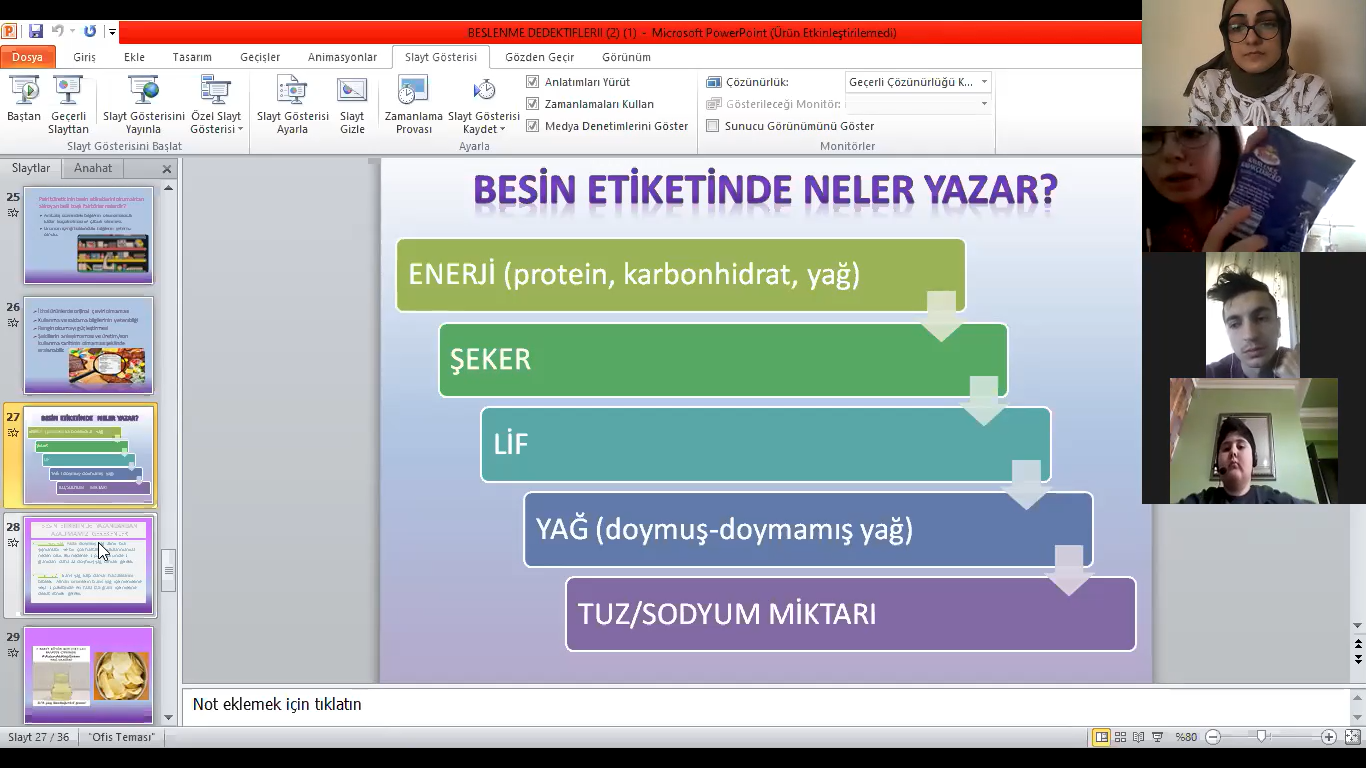 Bazı eğitimler sonunda öğrencilerle eğlenceli oyunlar oynanmış kazananlara posta yoluyla hediyeler gönderilmiştir.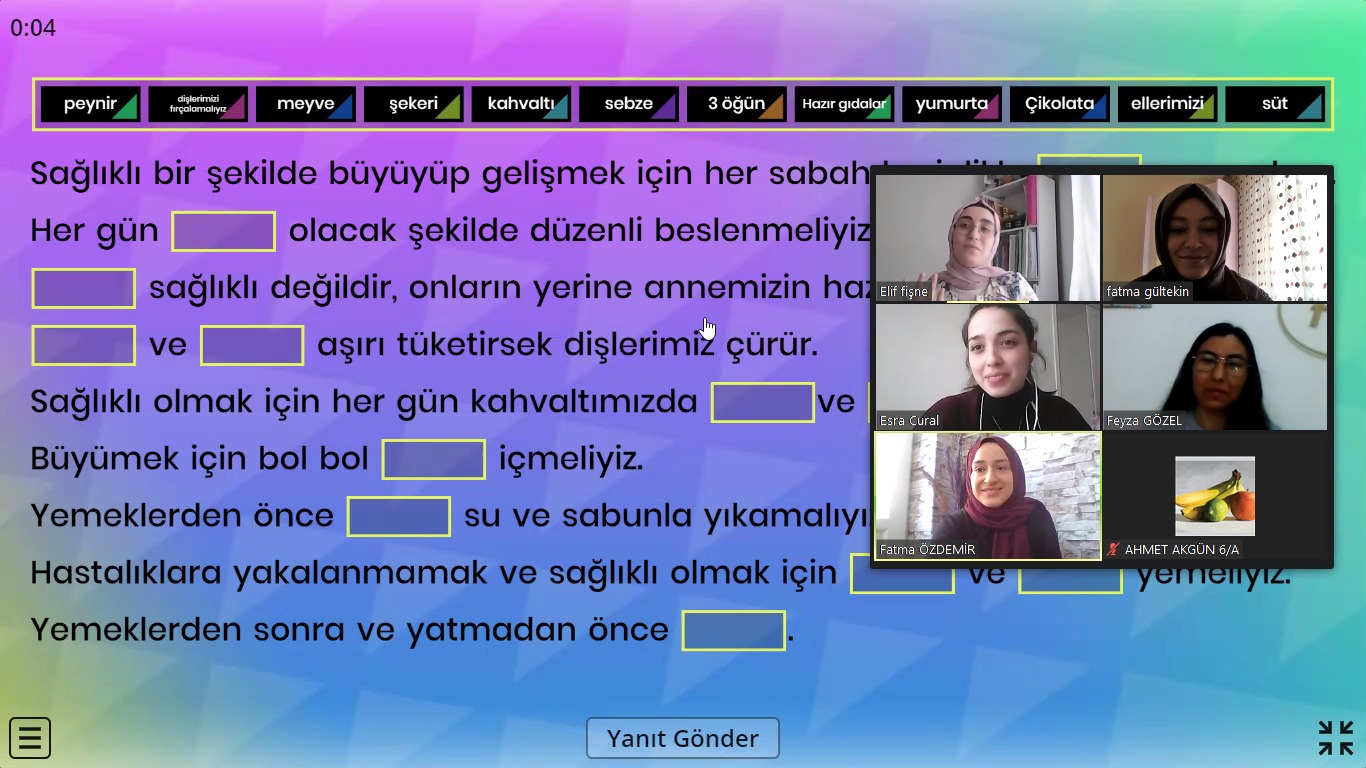 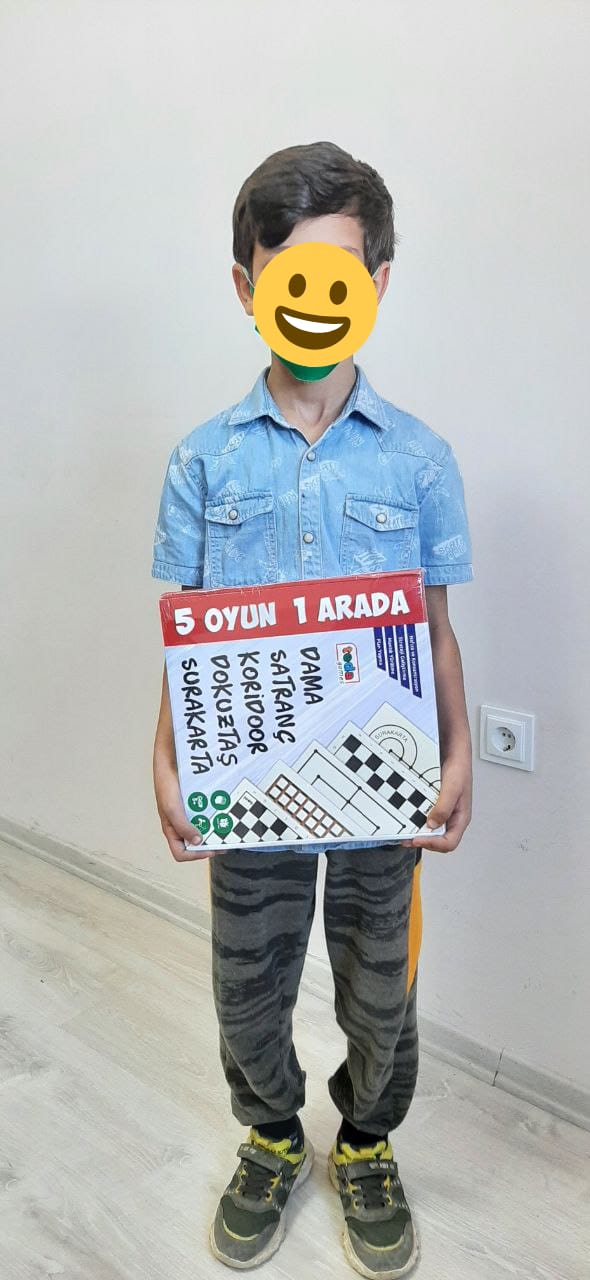 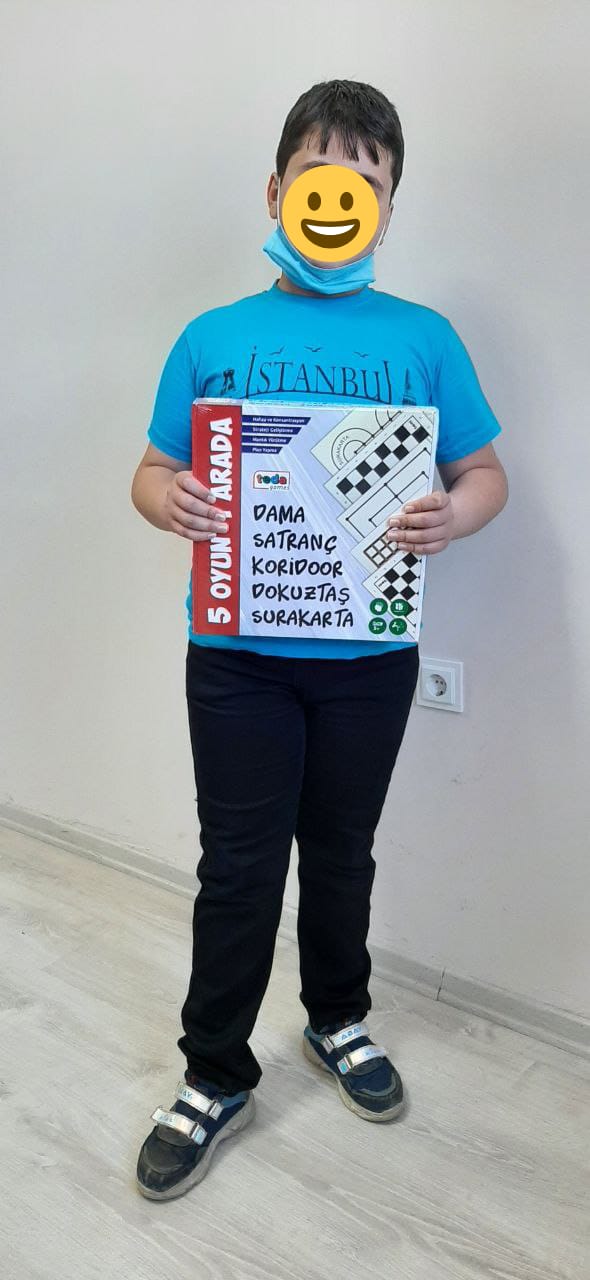 “Beslenme dedektifleri –etiket okuma” konusunu içeren broşürler hazırlanarak sunum yapılan okullarda okul yöneticilerine teslim edilerek eğitime katılamayan diğer öğrencilerinde faydalanması için görünür yerlere (kütüphane, okul panosu vb.) konulması sağlanmıştır.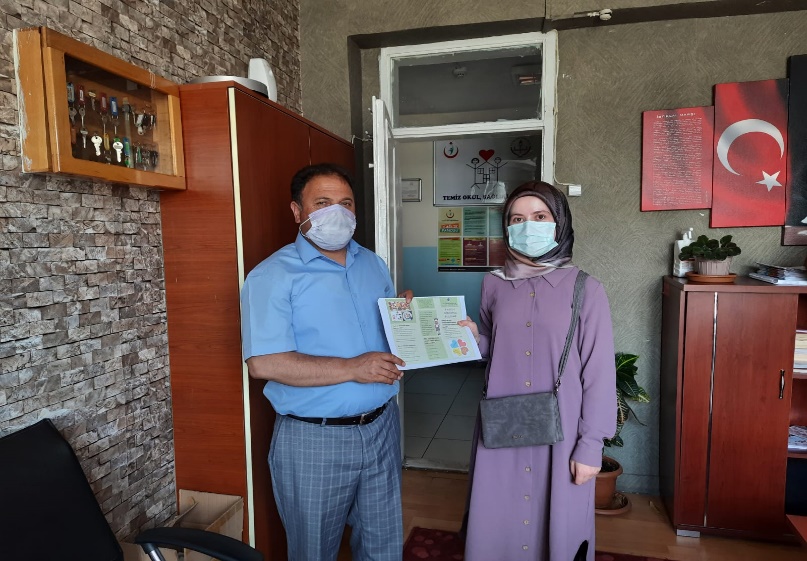 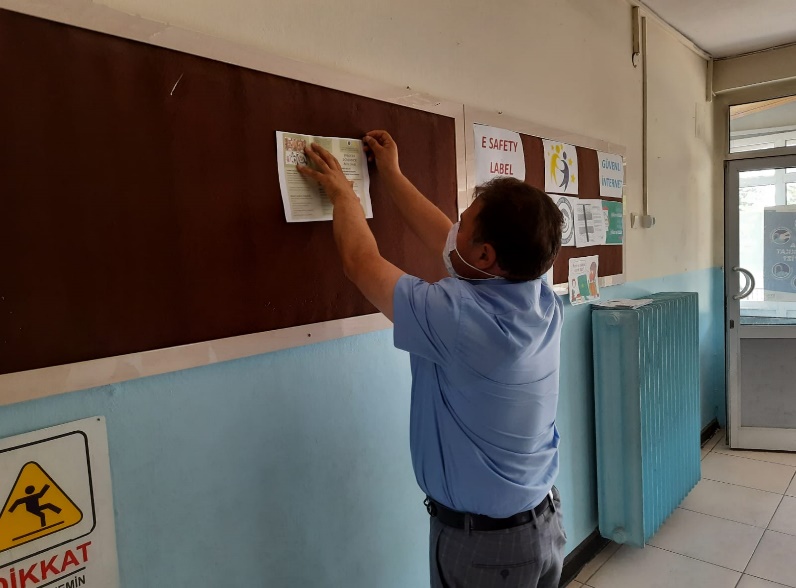 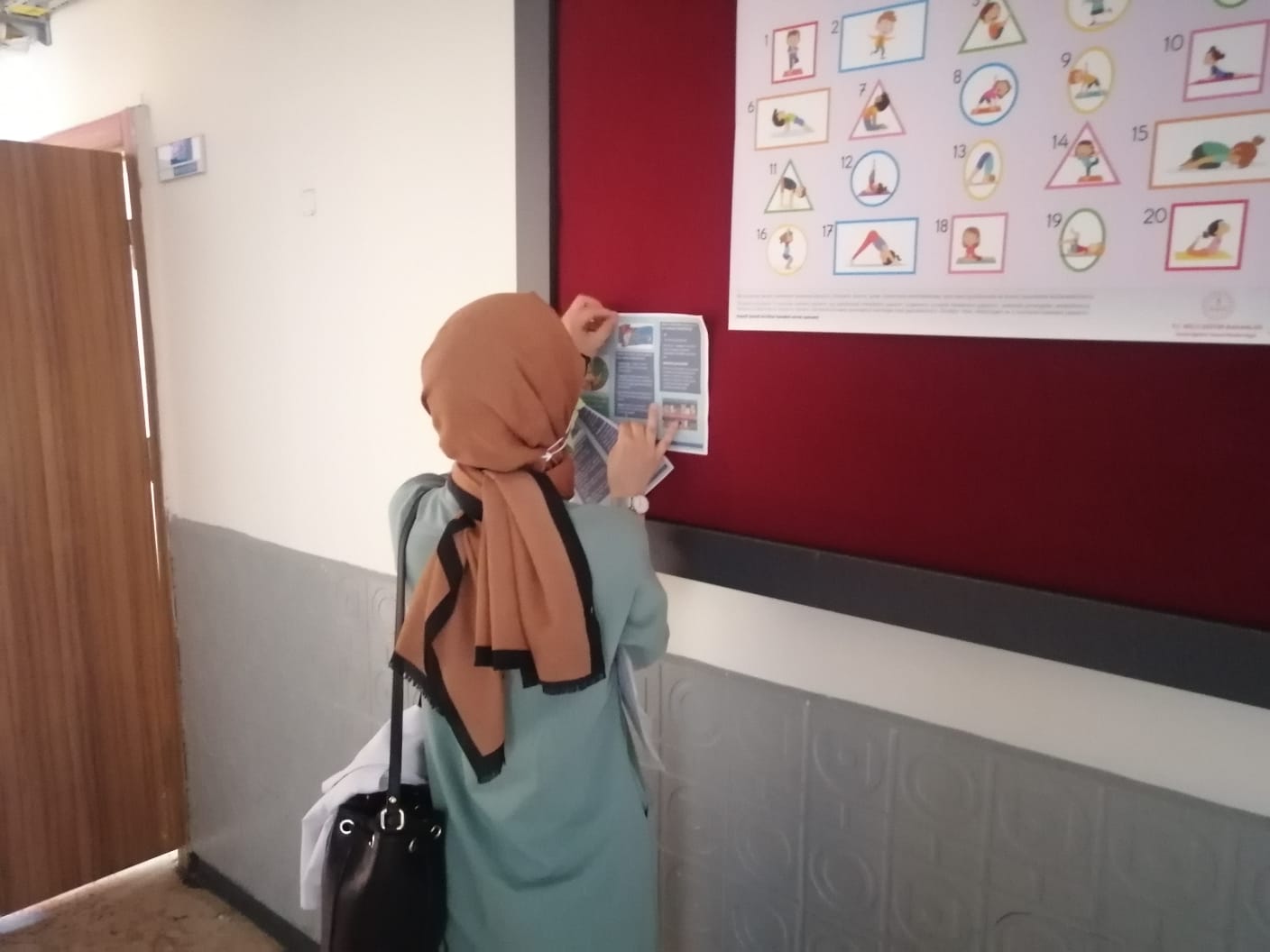 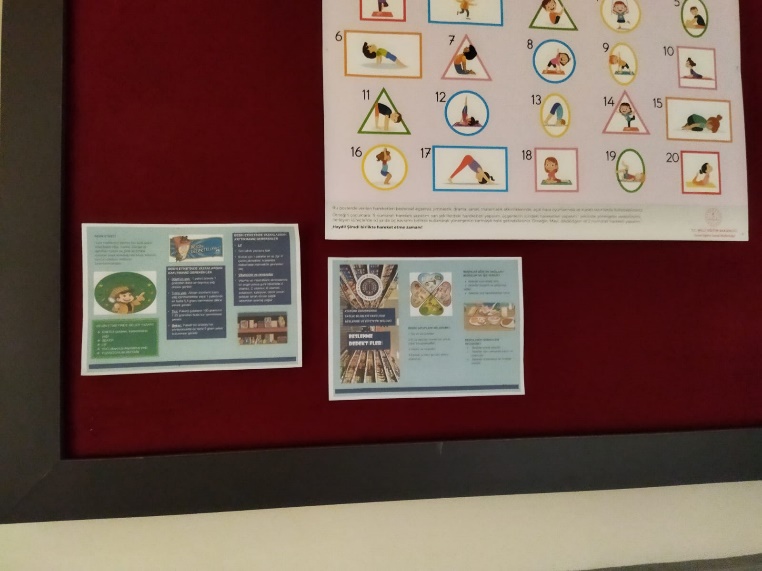 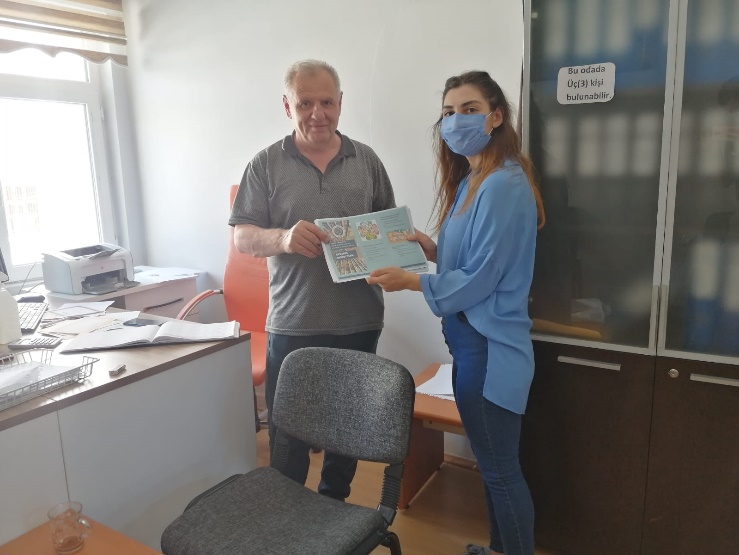 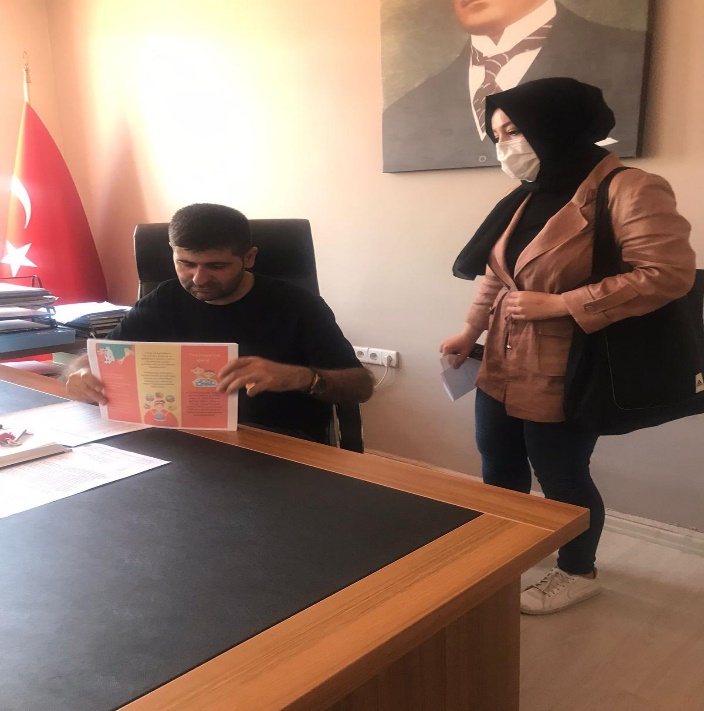 SONUÇLAROkullarda verilen eğitimler esnasında bu gruptaki öğrencilerin etiket farkındalıklarının olmadığı gözlenmiş, seminer sonunda  elde edilen geri dönütler değerlendirildiğinde ise bu tür etkinliklerin bu gruptaki öğrenciler için oldukça önemli olduğu gözlenmiştir. Okul yönetici ve temsilcilerinin de bu konu ile ilgili olumlu görüşleri de yapılan çalışmayı desteklemiştir. Bu nedenle  çalışmanın sonraki dönemlerde tekrarlanabilirliğine ve daha geniş öğrenci kitlelerine ulaşılması gerektiği sonucuna varılmıştır.“Beslenme dedektifleri –etiket okuma” konusunu içeren broşürler hazırlanarak sunum yapılan okullara gönderilerek eğitime katılamayan diğer öğrencilerinde faydalanması sağlanmıştır.Projemizi destekleyen Atatürk Üniversitesi Toplumsal Duyarlılık Projeleri Uygulama ve Merkezi’ne ve projemizin uygulanması için gerekli izinleri ve ortamı sağlayan İl Milli Eğitim Müdürlüğüne ve bağlı okul yönetimlerine teşekkür ederiz.1İMKB İnönü Ortaokulu27 Nisan 2021    13:00-14:002Gazı Ortaokulu3 Mayıs 2021  13:00-14:003Saltukbey Ortaokulu3 Mayıs  2021    14:00-15:004Ömer Nasuhı Bılmen Ortaokulu4 Mayıs  202113:00-14:005Atatürk Ortaokulu4 Mayıs  2021  14:00-15:006Osman Gazı Ortaokulu4 Mayıs 2021 15:00-16:00